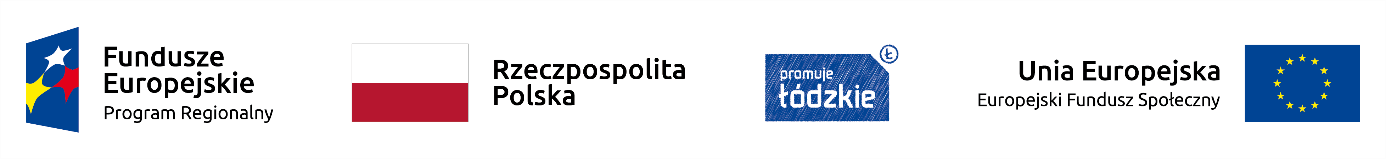 Projekt nr RPLD.11.03.01-10-0046/17, pn. ” Lepszy start w zawodowe jutro ”, 
współfinansowany ze środków Europejskiego Funduszu Społecznego 
w ramach Regionalnego Programu Operacyjnego Województwa Łódzkiego na lata 2014-2020HARMONOGRAM ZAJĘĆ  Z „Tworzenie serwisów internetowych” 2019 ROKDATACZAS ZAJĘĆLICZBA GODZIN DYDAKTYCZNYCH24.0916:20-18:35301.1016:20-18:35308.1016:20-18:35315.1016:20-18:35322.1016:20-18:35329.1016:20-18:35305.1116:20-18:35312.1116:20-18:35319.1116:20-18:35326.1116:20-18:353RAZEM30